Numer sprawy ZP.01.01.2022				            Załącznik Nr 10 do SWZZamawiający:Gmina Krzęcinul. Tylna 773-231 KrzęcinOświadczenie o podziale obowiązków w trakcie realizacji zamówienia(dotyczy podmiotów wspólnie ubiegających się o udzielenie zamówienia)Zgodnie z obowiązkiem wynikającym z art. 117 ust. 4 ustawy Pzp, jako wykonawcy składający ofertę wspólną (konsorcjum*/ spółka cywilna*) w składzie: oświadczam(-y), że przystępując do postępowania o udzielenie zamówienia publicznego na pn. „Zagospodarowanie terenu przy placu Jana Pawła II w Krzęcinie (ul. Tylna, ul. Niepodległości)”wyszczególnione poniżej usługi zostaną zrealizowane przez wskazanych Wykonawców: Wykonawca (wspólnik konsorcjum lub wspólnik spółki cywilnej) ……………………………………………………………… (wskazać nazwę Wykonawcy) wykona: w ramach realizacji zamówienia:………………………………………….………………..…………………………………………………………...Wykonawca (wspólnik konsorcjum lub wspólnik spółki cywilnej) ……………………………………………………………….……. (wskazać nazwę Wykonawcy) wykona w ramach realizacji zamówienia:…………………………………………………….……..…………………………………………………………...(Wypełnić tyle razy ile jest to potrzebne).UWAGA! Dokument należy wypełnić i podpisać kwalifikowanym podpisem elektronicznym lub podpisem   zaufanym lub podpisem osobistym.Zamawiający zaleca zapisanie dokumentu w formacie PDF. * UWAGA: niepotrzebne skreślić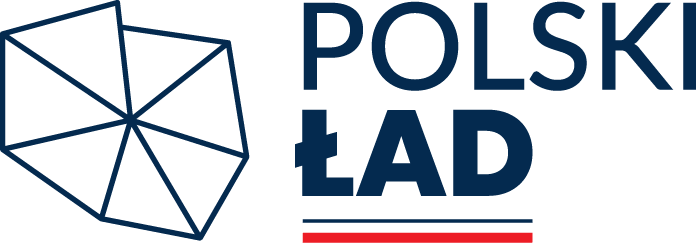 Lp.Nazwa(y) Wykonawcy(ów)Adres(y) Wykonawcy(ów)NIP